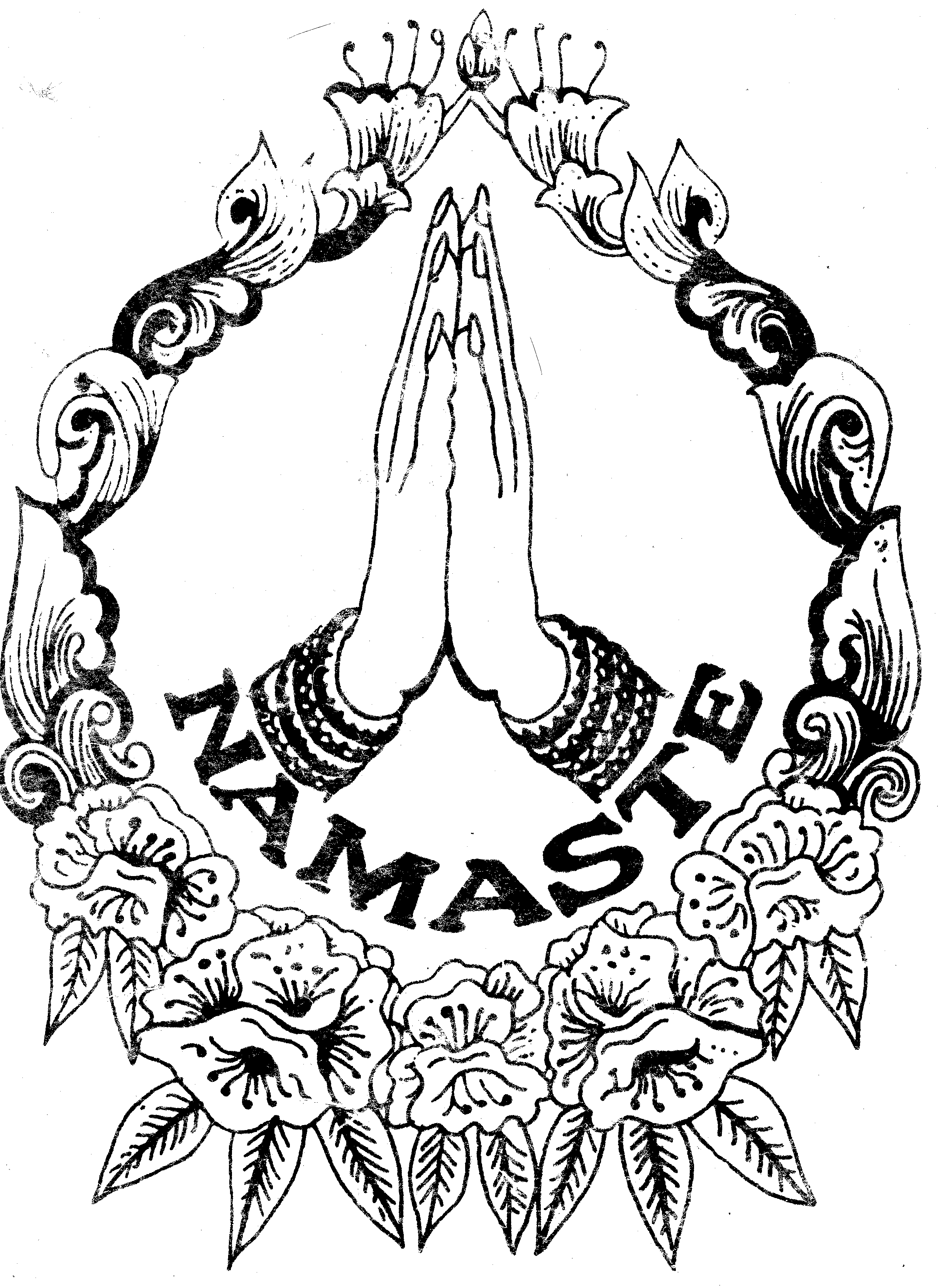 Ayurvedic College  Online Program  5317 Sweet 303 Fruitville Road		   Dr. Bryan Miller, D.C.	         		787-391-3651 officeSarasota, Fl 34242 Mailing address: PO Box 279 Rincon, PR 00677                     Dr. Z. Light Miller, PHD., D.D.	            941-806-7760 - cellFinancial AgreementThis agreement is between ______________________________________________ (student) and Z. Light Miller (Ayurvedic Consultants).  Ayurvedic Consultants will provide a personal payment plan for tuition expenses of the Ayurvedic College  (Online) to students who are not able to pay in full.   Phase II (NAMA guidelines membership program) with Ayurvedic College at Ayurvedic Center for Wellbeing.  Those who have attended other schools must have proof of college credit in order to have exemption of classroom hours.  This payment plan is an option for students who cannot pay the full tuition amount of 5,200.00 plus the Course Manuals in advance of $ 395.00 with a deposit and payments as described below. In exchange, the student will receive 800 hours of Core Classes in Ayurveda online. To receive a Diploma, it is the student’s responsibility to complete all homework, quizzes, and exams. Financial Agreement must be paid in full before Student receives a Diploma. If the student, for any reason, does not complete the course of study before the course is finished, a written notice must be given to the school within 30 days, this will then be evaluated. Keep in mind that there are no refunds on tuition after 4 classes. The school will respond within 30 days according to the refund policy and class attendance.A deposit of $__700.00_or 1,000.00__________ be made by (date) ____________________________. I choose Option  ___________Payments of $____________ are due on the _____________ of ________________________________._______________________________________________        _______________________________________(Student Name Print)						SSN#___________________________________________________________________________________________________Address					City				State	      Zip________________________________________	________________________________________________________Student Phone #__________________________	 Email________________________________Emergency Contact____________________________________Contact Phone:________________________SIGNED: _______________________________________________	DATE: ___________________________________(Student Signature) SIGNED: _______________________________________________	DATE: ___________________________________             ( Z.Light Miller Signature)I agree To make my tuition payments on time By checking account # _________________ .Credit card _____________________________ Expiration date______   SC _______________I authorize Z. Light Miller to bill my credit card on the following date ______      according to my option plan until  I complete my full agreement until my agreementsOption   1  Full payment in full  and I get My Manuals Free  _______Option   2   payments   by ________________and _______________  plus an additional 2% interest Option   3   Payments   1________ 2________3____________ plus an additional 3% interestOption   4   Payments by   the following dates: _________- 2 ___________ 3 -_________ 4 _______ plus an additional 4% interestOption   5 Payments   by the following Dates !_________  2______________ 3 __________4_______5 _______ 6 _________  plus an additional 5% interestI will always communicate any changes in my financial life with my teachers who are willing to support me. I see my communication as a function of love. Remembering that money flows thru me and that money is an energy exchange in creating my dharma, which is my purpose in life to make a difference in people lives. I want to bring healing to my self and those who are ready to receive my services and gifts because together we are stronger than apart. I am committed to bringing Ayurveda to the masses by healing myself, my family, community, nation, and planet. Refund Policy  You have three days after registration to receive a full refund when you pay in full. After 5 classes, you will not be refunded and are responsible for $400 per class attended, and no refund of deposit. What additional materials will you need?Books Lab Fees:Herbology ($30)Aromatherapy ($30)Materials:Magnifying glass Pen LightPH PaperTongue depressors   Namaste DR Zlight miller